 MT.0270.15.2023                                                                                     Sosnowiec, dnia 04.01.2024r. ZAPYTANIE OFERTOWEna wykonanie usługi polegającej na przeprowadzeniu badań lekarskich pracowników Komendy Miejskiej Państwowej Straży Pożarnej w SosnowcuNAZWA, ADRES ORAZ DANE ZAMAWIAJĄCEGO:Komenda Miejska Państwowej Straży Pożarnej w Sosnowcuul. Klimontowska 2141-200 Sosnowiecnumer telefonu: 	+48 47 851 76 46e-mail: sekretariat@sosnowiec.kmpsp.gov.plDNI I GODZINY PRACY ZAMAWIAJĄCEGOponiedziałek-piątek (dni robocze)w godz. 7.30 – 15.30PRZEDMIOT ZAMÓWIENIA (ZAPYTANIA OFERTOWEGO):Przedmiotem niniejszego zapytania ofertowego jest przedstawienie oferty cenowej na wykonanie badań lekarskich pracowników Komendy Miejskiej Państwowej Straży Pożarnej 
w Sosnowcu wykazanych w pkt. III 6., III 7., III 8.Badania lekarskie obejmują:Grupowe okresowe profilaktyczne badania lekarskie wymienione w pkt. III 6. i III 7., na które w 2024 roku skierowanych zostanie:104 funkcjonariuszy systemu zmianowego (z czego 41 powyżej 40 roku życia)11 funkcjonariuszy systemu codziennego (z czego 5 osób od 40 do 50 roku życia) 2 funkcjonariuszy systemu codziennego powyżej 50 roku życia0 pracowników cywilnychDodatkowe badania wymienione w punkcie III 8, na które pracownicy Komendy Miejskiej Państwowej Straży Pożarnej w Sosnowcu kierowani będą w miarę potrzeb 
w okresie trwania umowy, jednak w nie mniejszej ilości niż określona w tabeli 3 formularza ofertowego.Zamawiający zastrzega sobie, iż ostateczna liczba pracowników skierowanych na poszczególne badania może ulec zwiększeniu lub zmniejszeniu. W przypadku zmniejszenia liczby kierowanych pracowników na poszczególne badania, zmniejszenie to nie przekroczy 5% 
(z zaokrągleniem do góry) ilości podanej w kolumnie 4 każdej z tabel.Okresowe profilaktyczne badania lekarskie powinny być przeprowadzone w oparciu o: Rozporządzenie Ministra Spraw Wewnętrznych i Administracji z dnia 27 października 2005r. w sprawie zakresu, trybu i częstotliwości przeprowadzania okresowych profilaktycznych badań lekarskich oraz okresowej oceny sprawności fizycznej strażaka PSP (Dz.U.2023.1177 z późn. zm.), Ustawę o służbie medycyny pracy z 27 czerwca 1997r. (Dz.U.2022.437),Rozporządzenie MZiOS z dnia30 maja 1996 r. o przeprowadzeniu badań lekarskich pracowników, zakresu profilaktycznej opieki zdrowotnej nad pracownikami oraz orzeczeń lekarskich wydawanych do celów przewidzianych w Kodeksie pracy (Dz.U.2023.607),Rozporządzenie Ministra Zdrowia z dnia 5 grudnia 2022 r. w sprawie badań lekarskich osób ubiegających się o uprawnienia do kierowania pojazdami i kierowców (Dz.U.2022.2503)Rozporządzenie Ministra Zdrowia z dnia 8 lipca 2014r w sprawie badań psychologicznych osób ubiegających się o uprawnienia do kierowania pojazdami, kierowców, oraz osób wykonujących pracę na stanowisku kierowcy (Dz.U.2022.165 z późn. zm.),Rozporządzenie Rady Ministrów z dnia 3 stycznia 2012r. w sprawie wykazu rodzajów czynności zawodowych oraz zalecanych szczepień ochronnych wymaganych 
u pracowników, funkcjonariuszy, żołnierzy lub podwładnych podejmujących pracę, zatrudnionych lub wyznaczonych do wykonywania tych czynności (Dz. U. z 2012r. poz. 40),Ustawę o zawodach lekarza i lekarza dentysty z dnia 5 grudnia 1996r. (Dz.U.2023.1516 z późn. zm).Grupowe okresowe profilaktyczne badania lekarskie muszą zostać przeprowadzone 
i zakończyć się wydaniem zaświadczeń lekarskich stanu zdrowia wszystkich skierowanych pracowników.Badanie dla funkcjonariuszy:Badanie laboratoryjneMorfologia krwi z rozmazem + płytkiBadanie moczu – ogólnePoziom glukozyCholesterolTrójglicerydy TGLALATBilirubinaKreatyninaBadanie lekarskieBadanie lekarza medycyny pracy oraz wydanie orzeczeniaBadanie okulistyczne	Badanie laryngologiczneBadanie neurologiczneBadanie konsultacyjneRTG płuc – duży obrazekEKG spoczynkoweEKG wysiłkowe (dla funkcjonariuszy systemu zmianowego powyżej 40 roku życia)	SpirometriaBadanie pracowników cywilnych:Badanie lekarskieBadanie lekarza medycyny pracy oraz wydanie orzeczenia Czynniki fizyczne: nie występująPyły: nie występująCzynniki chemiczne: nie występująCzynniki biologiczne: nie występująInne czynniki, w tym niebezpieczne: nie występująBadania dodatkowe:badanie kontrolne po 60 dniach L-4 funkcjonariusze oraz po 30 dniach pracownicy cywilnibadanie lekarskie kierowcy pojazdu uprzywilejowanego (pełny zakres)badanie psychotechniczne kierowcy pojazdu uprzywilejowanegoszczepienia:      tężecWZW – B	WZW – B		-	badanie poziomu przeciwciałgrypabadanie podatności na jad owadów – oznaczenie poziomu IgE dla owadów: pszczoła, osa, szerszeńZamawiający wymaga, aby przedmiot zamówienia był wykonany zgodnie
z postanowieniami zawartymi we WZORZE UMOWY stanowiącym załącznik numer 1 do niniejszego zapytania ofertowego.WARUNKI PŁATNOŚCI:Wskazane we WZORZE UMOWY stanowiącej załącznik numer 1 do niniejszego zapytaniaofertowego.TERMIN REALIZACJI PRZEDMIOTU ZAPYTANIA OFERTOWEGO:Grupowe okresowe profilaktyczne badania lekarskie muszą zostać przeprowadzone
i zakończyć się wydaniem zaświadczeń lekarskich stanu zdrowia wszystkich skierowanych pracowników do dnia 28 lutego 2024 r.FORMA ZŁOŻENIA OFERTY:Ofertę (na FORMULARZU OFERTY stanowiącym załącznik numer 2 do zapytania ofertowego) wraz z załącznikami należy złożyć w formie pisemnej pod adresem:Komenda Miejska Państwowej Straży Pożarnej w Sosnowcuul. Klimontowska 2141-200 Sosnowiec lub w formie elektronicznej: podpisany i zeskanowany formularz oferty wraz z załącznikami należy przesłać na adres: sekretariat@sosnowiec.kmpsp.gov.pllub za pośrednictwem platformy zakupowejhttps://platformazakupowa.pl/, Ofertę należy sporządzić w języku polskim, czytelnie.Oferta musi być podpisana przez Wykonawcę (osobę uprawnioną do reprezentowania Wykonawcy zgodnie z dokumentami potwierdzającymi dopuszczenie do obrotu prawnego) lub jego upełnomocnionego przedstawiciela (pełnomocnictwo winno zostać złożone wraz
z ofertą).MIEJSCE I TERMIN SKŁADANIA OFERT, TERMIN ZWIĄZANIA OFERTĄ:Miejsce składania ofert:Komenda Miejska Państwowej Straży Pożarnej w Sosnowcuul. Klimontowska 2141-200 Sosnowiec Sekretariat e-mail: sekretariat@sosnowiec.kmpsp.gov.plTermin składania ofert: 	- do dnia 10 stycznia 2024 roku do godz. 15.30. Termin związania ofertą 	- do dnia 02 lutego 2024 roku.Oferty złożone po terminie nie będą rozpatrywane.W trakcie badania i oceny oferty Zamawiający może żądać od oferentów wyjaśnień dotyczących treści złożonych ofert.Oferent może przed upływem terminu składania ofert zmienić lub wycofać swoją ofertę.KRYTERIUM OCENY OFERT I JEGO/ICH ZNACZENIE (WYBÓR OFERENTA):cena – 100 %cena – cena brutto, za wykonanie przedmiotu zapytania ofertowego, wskazana
w pkt. III  formularza ofertowego w tym należny podatek VAT.UWAGA:cena musi być zaokrąglona do dwóch miejsc po przecinku, czyli z dokładnością do jednego grosza.W  przypadku gdy nie będzie można dokonać wyboru oferty najkorzystniejszej ze względu na to, że zostały złożone oferty o takiej samej cenie, Zamawiający wezwie Wykonawców, którzy złożyli te oferty, do złożenia w wyznaczonym terminie dodatkowych ofert. Wykonawcy 
w dodatkowych ofertach nie będą mogli zaoferować cen wyższych niż zaoferowane 
w złożonych wcześniej ofertach.INFORMACJE DOTYCZĄCE WYBORU NAJKORZYSTNIEJSZEJ OFERTY:O wyborze najkorzystniejszej oferty Zamawiający zawiadomi oferentów odpowiednio za pośrednictwem https://platformazakupowa.pl/ lub drogą mailową lub za pośrednictwem poczty. Informacja o wyborze najkorzystniejszej oferty pojawi się nie później niż w dniu 12 stycznia 2024r.INFORMACJE DODATKOWE:W przypadku złożenia mniej niż dwóch ofert, Zamawiający zastrzega sobie możliwość zawarcia umowy z Wykonawcą, który złożył jedyną ważną ofertę lub ponownego zapytania ofertowego.OSOBY UPRAWNIONE DO POROZUMIEWANIA SIĘ Z WYKONAWCAMI:Aleksandra Musiał - tel.: +48 47 851 76 46(dni robocze - w godzinach: 7.30 - 15.30)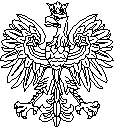 Komenda MiejskaPaństwowej Straży Pożarnej w Sosnowcu
